［中文栏目名（如：化学与化工）／field in English］中文题目（不超20字符，无特殊字符）作者11（E-mail地址），作者22（E-mail地址），作者31，2（E-mail地址），作者42（E-mail地址）1）单位最多写到二级单位 省份及城市名 邮编；2）单位最多写到二级单位 省份及城市名 邮编摘 要：要求阐明研究目的、创新方法、研究结果和结论等．摘要是独立成篇的二次文献，采用第三人称撰写，不使用“本文”、“作者”等作为主语．要求以文字叙述为主（不使用图表、参考文献、公式及化学式），非公知公用的缩略语首次出现应加注全称．结尾尽量概括一下该研究的应用价值，不可带自我评价语句．尽量不要含公式. 关键词：首关键词为所属学科的2/3级分类；关键词2；关键词3；关键词4；关键词5；关键词6；关键词7中图分类号：分类号1(请查阅中国图书馆分类法)；分类号2　　　文献标志码：　A　　　　doi：***TitleAuthor 11，Author 22，Author 31，2，and Author 42†(姓前名后，姓全部字母均大写，名首字母大写，姓和名中间空1格)1）address 1； 2) address 2Abstract：撰写采用第三人称（不以“This paper”，“The author”等开头）过去时态叙述作者的研究工作和方法，采用现在时态叙述研究结果和结论．内容基本与中文摘要相应，第一句话不应与文题重复，倡导以重要事实开头，而不以辅助从句开场，阐述应符合英文语法规范．)Key words：首关键词为所属学科的2/3级分类；key word 2；key word 3；key word 4；key word 5；key word 6；key word 7引言部分简介研究背景．所有参考文献[1-12]依序在文中出现．引言不计入章节编号．1 一级标题正文叙述用5号宋体．量与量单位符号应严格执行GB 3100-1993至GB 3102-1993量与单位和国际标准[14]，所用量符号在文中首次出现时定义，全文所用量符号应一致．必须正确使用正斜体.凡量的符号（如x， y， z）、 一般函数（如f（x））等用斜体；矢量（向量）、矩阵、张量的符号用黑斜体，如矩阵A；凡阿拉伯数字、SI词头和量单位及外文字母和字符，含叙述文字、化学元素、规格型号、从文字转化的上下角标以及某些常数（仅限自然对数e、π、复数虚部i或j）、某些集合（实数R、自然数N）、数学运算符（如微分号d，偏微分号∂，连加号∑，lim，min，max，log，ln，sin及矩阵转置符T等）用正体．为避免与下标零混淆，全文句号采用圆实心点．请合理使用SI词头或10的幂，使量的数值范围在0.1～1 000之间．合理选取数值的有效位数．数值中小数点向左或向右的数字超过3位时，从小数点算起，向左或向右，每3位空1/4汉字距，如“π=3.141 592 6”．图片、表格、公式、定理等的序号均按其在正文中被引用前后排序， 全文统一用阿拉伯数字．例：图1、表2、文献[3]、式(4)、定理5等．图表标目中用量符号与该量单位符号之比，如“P/MPa”，t/℃．文中出现公式前需进行文字说明．示例式（1）文字说明．           （1）正文叙述用5号宋体．示例式（2）文字说明．  （2）通栏公式示例式（3）文字说明．                 （3）2 一级标题正文叙述用5号宋体．引理1  设是一个自然数，是一个阶幻方，则将的行或列进行有限次的互换所得到的矩阵就是一个广义幻方．定理1  设整数，是一个广义幻方，则由按逐行（或列）读取所得到的数列与标准数列是不相关的．【证】正文叙述用5号宋体．正文叙述用5号宋体．2.1 二级标题正文叙述用5号宋体．正文叙述用5号宋体．2.2二级标题正文叙述用5号宋体．2.2.1三级标题正文层级采用格式：1）正文叙述用5号宋体．此时再次分列则采用带圈序号形式①内容，②内容，③内容；2）正文叙述用5好宋体；3）正文叙述用5好宋体．正文叙述用5号宋体．2.2.2三级标题全文表随文走，先有关于表的文字叙述再出现具体表格．表格要精选，且具自明性，内容切忌与插图或正文叙述重复．建议采用3线表形式，必要时可增加辅助线．表1为占用1个栏宽的表格示例．表1 单栏表题示例Table 1 Table title                 * 脚注2.3 二级标题正文叙述用5号宋体．正文叙述用5号宋体．正文叙述用5号宋体．表2为占用两个栏宽的表格示例，此时采用通栏排版（此示例中举例的是所有栏目的单位都相同）．表2 通栏表题示例Table 2 Table title                                                                             单位符号3 一级标题正文叙述用5号宋体．正文叙述用5号宋体．3.1 二级标题正文叙述用5号宋体．正文叙述用5号宋体．3.2二级标题正文叙述用5号宋体．正文叙述用5号宋体．全文图随文走，先有关于插图的文字叙述再出现具体插图．插图要精选，应具有自明性，切忌与表格或文字重复，一般不超过6幅．插图中的文字和量纲符号应于正文表述一致．图1为占用一个栏宽的插图示例． 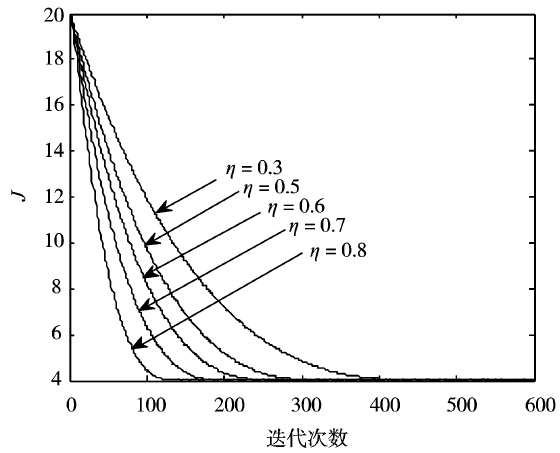 图1　单栏单图示例Fig 1 Figure title图2为占用2个栏宽的插图示例，这种插图尽量放在顶部或底部．若插图有多个小图，小图的标题需分别列出，但不需要中英文互译．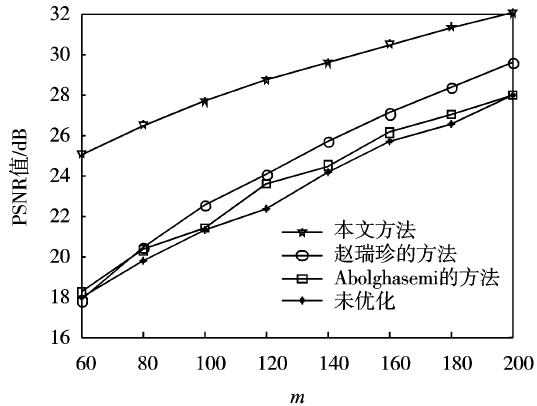 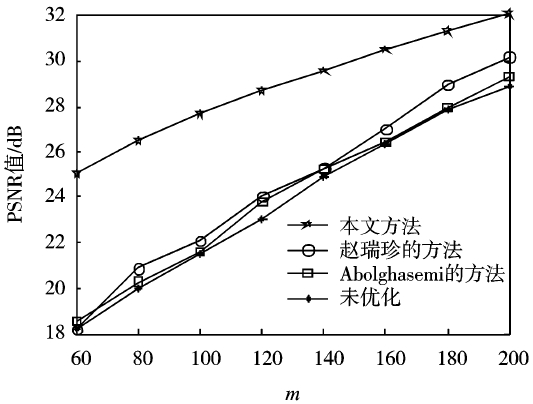   (a) 小标题，中文，小5号                            (b) 小标题，中文，小5号图2　通栏排版的多图示例Fig 2 Figure title图3为占用一个栏宽的多图示例．若插图有多个小图，各小图的图题需要分别列出，但不需要中英文互译．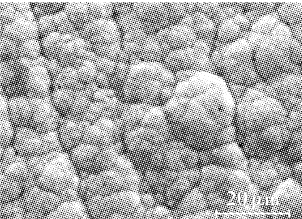  (a) 小标题，中文，小5号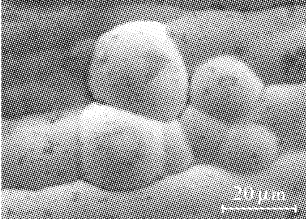  (b) 小标题，中文，小5号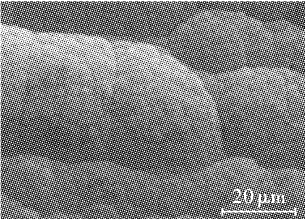 (c) 小标题，中文，小5号图序　单栏多图排版示例Fig number Figure title结 语正文叙述用5号宋体．正文叙述用5号宋体．正文叙述用5号宋体．致谢:衷心感谢某教授的悉心指导基金项目：中文基金项目名称(基金编号)作者简介：第一作者(出生年-)，性别，职务作品单位，职称、学位．研究方向：****．E-mail：***@***引　　文：作者1，作者2，作者3，等．文题 [J]．深圳大学学报理工版，2016，33(*)：**-**．参考文献/References:参考文献应是文中直接引用的公开出版物，建议80%以上为近5年出版的文献．文献采用顺序编码制度，在文中按照出现先后顺序编号，并正确位置标引． 作者（外文姓前名后，姓全部字母均大写，名可缩写，去掉缩写点，只留空．3人以上加“等”或“et al”）．文题 [J] ．刊名，出版年，卷（期）：起止页码. 作者．书名 [M]．译者．出版地：出版者，出版年：起止页码． 析出文献主要责任者．析出文献题名 [C]．析出文献其他责任者//专著主要责任者．专著题名：其他题名信息．版本项．出版地：出版者，出版年：析出文献的页码[引用日期]．获取和访问路径．[4] 作者．文题 [D]．所在城市：保存单位，年份．[5] 专利申请者或所有者．专利题名：专利号[P]．公告日期或公开日期[引用日期]．获取和访问路径．数字对象位移标识符．[6] 技术标准代号及名称 [S]．[7] 作者．文题 [R]．报告代码及编号, 地名：责任单位, 年份．[8] 作者．文题 [N]．报纸名，出版年月日（版次）．[9] 作者．文题[文献标志码/文献载体标志]．刊名，出版年，卷（期）：页码[引用日期]． http：//……获取和访问路径．数字对象位移标识符． (in Chinese)    中文文献补充对应的英文翻译．[10] 作者．文题 [文献标志码/文献载体标志]．刊名，出版年，卷（期）：页码[引用日期]． http：//……获取和访问路径．数字对象位移标识符．[11] 作者．文题 [文献标志码/文献载体标志]．出版地：出版者，出版年(更新或修改日期)[引用日期]．http：//……获取和访问路径．数字对象位移标识符．(in Chinese)中文文献对应的英文翻译．[12] 作者．文题 [文献标志码/文献载体标志]．出版地：出版者，出版年(更新或修改日期)[引用日期]．http：//……获取和访问路径．数字对象位移标识符．[13] 作者．文题 [Z] ．出版地：出版者，出版日期．(in Chinese)中文文献对应的英文翻译．[14] 中国标准出版社GB 3100-1993 国际单位制及其应用[S]．【中文责编：    ；   英文责编：     】栏头栏目量的符号/单位量的符号/单位*同一栏目中数值应取相同小数位栏头栏目栏目栏目栏目栏目栏目栏目栏目